АДМИНИСТРАЦИЯ  ЛЕНИНСКОГО СЕЛЬСКОГО ПОСЕЛЕНИЯ УСТЬ-ЛАБИНСКОГО  РАЙОНА П О С Т А Н О В Л Е Н И Еот 14.06.2022 г.   										№  35хутор БезлесныйОб утверждении Порядка информирования населения об установке на автомобильных дорогах общего пользования местного значения Ленинского сельского поселения Усть-Лабинского района дорожных знаков или нанесении разметки, запрещающих въезд всех транспортных средств в данном направлении, остановку или стоянку транспортных средств либо обозначающих дорогу или проезжую часть с односторонним движением либо выезд на такую дорогу или проезжую частьВ соответствии с федеральными законами от 10 декабря 1995 года  № 196-ФЗ "О безопасности дорожного движения", от 06 октября 2003 года № 131-ФЗ "Об общих принципах организации местного самоуправления в Российской Федерации", от 08 ноября 2007 года № 257-ФЗ "Об автомобильных дорогах и о дорожной деятельности в Российской Федерации и о внесении изменений в отдельные законодательные акты Российской Федерации", постановлением Правительства Российской Федерации от 23 октября 1993 года № 1090 "О Правилах дорожного движения", Уставом Ленинского сельского поселения Усть-Лабинского района, постановляю:Утвердить Порядок информирования населения об установке на автомобильных дорогах общего пользования местного значения Ленинского сельского поселения Усть-Лабинского района дорожных знаков или нанесении разметки, запрещающих въезд всех транспортных средств в данном направлении, остановку или стоянку транспортных средств либо обозначающих дорогу или проезжую часть с односторонним движением, либо выезд на такую дорогу или проезжую часть (прилагается).Общему отделу администрации Ленинского сельского поселения Усть-Лабинского района (Пулека) обнародовать данное постановление и разместить на официальном сайте администрации Ленинского сельского поселения Усть-Лабинского района в информационно-телекоммуникационной сети «Интернет».Контроль за выполнением настоящего постановления оставляю за собой.Постановление вступает в силу со дня его официального обнародования. Глава Ленинского сельского поселенияУсть-Лабинского района							В.П. АвджянПриложение к постановлению администрации Ленинского сельского поселения Усть-Лабинского района от 14.06.2022г. № 35 Порядокинформирования населения об установке на автомобильных дорогах общего пользования местного значения Ленинского сельского поселения Усть-Лабинского района дорожных знаков или нанесении разметки, запрещающих въезд всех транспортных средств в данном направлении, остановку или стоянку транспортных средств либо обозначающих дорогу или проезжую часть с односторонним движением, либо выезд на такую дорогу или проезжую часть1. Порядок информирования населения об установке на автомобильных дорогах общего пользования местного значения Ленинского сельского поселения Усть-Лабинского района дорожных знаков или нанесении разметки, запрещающих въезд всех транспортных средств в данном направлении, остановку или стоянку транспортных средств либо обозначающих дорогу или проезжую часть с односторонним движением либо выезд на такую дорогу или проезжую часть разработан на основании Федерального закона от 06 октября 2003 года № 131-ФЗ "Об общих принципах организации местного самоуправления в Российской Федерации", а также в целях реализации части 3 статьи 21 Федерального закона от 10 декабря 1995 года № 196-ФЗ "О безопасности дорожного движения".2. Задачами настоящего Порядка являются: охрана жизни, здоровья и имущества граждан, защита их прав и законных интересов, а также защита интересов общества путем предупреждения дорожно-транспортных происшествий, снижения тяжести их последствий на автомобильных дорогах общего пользования местного значения в границах населенных пунктов Ленинского сельского поселения Усть-Лабинского района.3. Не позднее, чем за 20 дней до установки дорожного знака или нанесения дорожной разметки, выполняющей функции этого знака, на автомобильных дорогах общего пользования местного значения, а именно: запрещающих въезд всех транспортных средств в данном направлении (знак 3.1), остановку или стоянку транспортных средств (знаки 3.27 - 3.30), либо обозначающих дорогу или проезжую часть с односторонним движением либо выезд на такую дорогу или проезжую часть (знаки 5.5, 5.7.1, 5.7.2), установленных Правилами дорожного движения и ГОСТ Р 52289-2019 "Национальный стандарт Российской Федерации. Технические средства организации дорожного движения. Правила применения дорожных знаков, разметки, светофоров, дорожных ограждений и направляющих устройств", население Ленинского сельского поселения информируется о введении соответствующего запрета и (или) об изменении схемы организации дорожного движения на автомобильных дорогах общего пользования местного значения, а также о причинах принятия такого решения.4. Информирование осуществляется в установленные пунктом 3 настоящего Порядка сроки посредством:размещения информации на официальном сайте администрации Ленинского сельского поселения Усть-Лабинского района в информационно-телекоммуникационной сети «Интернет» в разделе "Информация" (далее - сайт);размещения информации на информационных табло (стендах) в общедоступных местах, непосредственно на дороге вблизи от места установки соответствующих дорожных знаков или нанесения разметки, опубликования информации в районной газете "Сельская новь".5. В качестве дополнительных источников информирования могут использоваться иные источники, в том числе печатные и телевизионные средства массовой информации.6. Ответственным за своевременную подготовку и соблюдение сроков размещения информации на сайте, ее достоверность является общий отдел администрации Ленинского сельского поселения Усть-Лабинского района.Глава Ленинского сельского поселенияУсть-Лабинского района							В.П. Авджян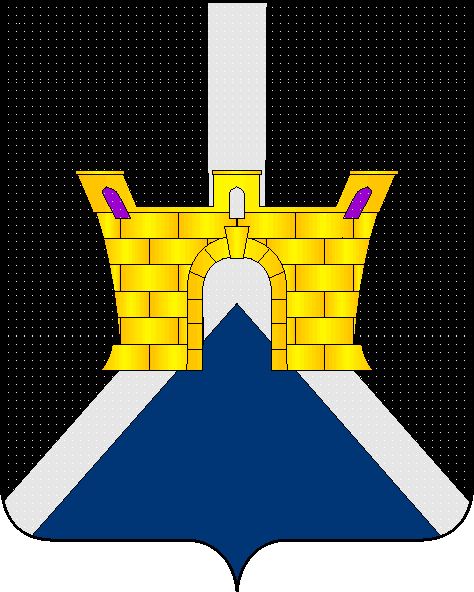 